Elektroniska pengar Ansökan om undantag från tillståndspliktDetta ansökningsformulär kan användas vid ansökan om undantag från till- ståndsplikt att ge ut elektroniska pengar enligt lag (2011:755) om elektroniska pengar. Den som medges undantag registreras hos Finansinspektionen och kallas ”registrerad utgivare”.Vilka uppgifter som ska lämnas vid en ansökan framgår av 3 kap. i Finansinspektionens föreskrifter och allmänna råd (FFFS 2011:49) om institut för elektroniska pengar och registrerade utgivare.Observera att undantag från tillståndsplikt inte beviljas om någon av följande personer någonsin har dömts för brott som rör penningtvätt, finansiering av terrorism eller annan ekonomisk brottslighet: 1) den som ska vara ansvarig för verksamheten med utgivning av elektroniska pengar, 2) den som ska ingå i sökandens styrelse eller motsvarande, eller 3) den som ska vara verkställande direktör.SpråkEnligt 10 § språklagen (2009:600) är språket i förvaltningsmyndigheter svenska. För det fall sökanden väljer att ge in material på annat språk än svenska bör sökanden ha beredskap för att genomföra en översättning av materialet inom en kortare tid. AnsökningsformulärFyll i uppgifter i formuläret nedan. Vissa uppgifter lämnas dock i separata dokument, se Checklista för bilagor på ansökningsformulärets sista sida. Fyll i blanketten och spara den. Skriv ut, underteckna ansökan och skicka ansökan per post till Finansinspektionen.Sökandens firma/namn: Org./personnummer:Huvudkontorets adress:Webbplats: Befintligt tillstånd/registrering hos Finansinspektionen:KontaktuppgifterAnge kontaktperson som Finansinspektionen ska vända sig till i första hand under ansökningsperioden.Förnamn:	     Efternamn:	     Titel:	     Adress:	     Mejladress:	     LedningspersonerHar följande personer tidigare dömts för brott som rör penningtvätt, finansiering av terrorism eller annan ekonomisk brottslighet (t.ex. bokföringsbrott, skattebrott)?Den/de som ska vara ansvarig med utgivning av elektroniska pengar:Ja    	Nej    För juridisk person, den som ska ingå i styrelsen eller motsvarande:Ja    	Nej    För juridisk person, den som ska vara verkställande direktör:Ja    	Nej    Förväntat genomsnitt av utestående skulder hänförliga till elektroniska pengarVilket förväntat genomsnitt av utestående skulder hänförliga till elektroniska pengar förväntas förår 1?	      euroår 2?	      euroVilka antaganden bygger prognosen på?UpplysningarLämna eventuella övriga upplysningar till Finansinspektionen nedan.Härmed intygas att lämnade uppgifter är riktiga och fullständigaDatum:        Namnteckning: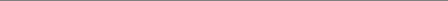 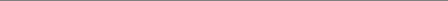 Namnförtydligande: 	     Ansökan ska undertecknas av behöriga firmatecknare. Observera att en ansökan om ett verksamhetstillstånd typiskt sett inte tillhör sådan löpande förvaltning som omfattas av en VD:s behörighet.CHECKLISTA – DOKUMENT SOM SKA BIFOGAS ANSÖKAN OM UNDANTAG FRÅN TILLSTÅNDSPLIKT ATT GE UT ELEKTRONISKA PENGARCHECKLISTA – BEFINTLIGA REGISTRERADE UTGIVARE SKA UTÖVER DOKUMENTEN OVAN BIFOGA FÖLJANDE UPPGIFTERFöljande dokument ska bifogas ansökan alternativt ska sökanden uppge om ansökan inte aktualiserar bilagan (ange i sådant fall ”inte tillämplig”).Ange bilagans nummer Verksamhetsplan, enligt 3 kap. 6 – 8 §§ FFFS 2011:49.Registreringsbevis som inte är äldre än en månad samt undertecknad fullmakt för den som angivits som kontaktperson.Förteckning över direkta eller indirekta kvalificerade ägare inklusive uppgifter för ägarprövning, enligt 3 kap. 4 § FFFS 2011:49.Förteckning över styrelsens ledamöter och eventuella suppleanter, verkställande direktör, och den som är ansvarig för betaltjänstverksamheten, samt eventuella ställföreträdare inklusive uppgifter för ledningsprövning, enligt 3 kap. 5 § FFFS 2011:49.Förteckning av eventuella pågående domstolsprocesser m.m., enligt 2 kap. 6 § FFFS 2011:49.Eventuella uppdragsavtal över funktioner av väsentlig betydelse, enligt 2 kap. 12 § FFFS 2011:49.Allmän riskbedömning, enligt 2 kap. 20 § första stycket FFFS 2011:49.Interna rutiner och riktlinjer för åtgärder mot penningtvätt och finansiering av terrorism, enligt lagen (2017:630) om penningtvätt och finansiering av terrorism.Redogörelse för eventuella registrerade ombud samt uppgifter om vilka av ombuden som den registrerade utgivaren avser anlita fortsättningsvis, inklusive information om vilka tjänster som ska tillhandahållas av ombuden.